Рекомендации родителям «Как использовать в работе бизиборд                     «КТО ГДЕ ЖИВЕТ»         С удовольствием хочется  отметить тот факт, что  в последнее время все чаще  можно  встретить в продаже учебно- развивающие пособия ,в том числе и для коррекционной работы  учителя-логопеда, хорошо  оформленные , отвечающие  всем требованиям Сан Пина.    К сожалению, иногда к этим пособиям не прилагается никаких методических рекомендаций по использованию. И тогда каждому специалисту приходится адаптировать их  к своим коррекционно-образовательным условиям. Хочу поделиться опытом применения  в своей практике работы с воспитанниками с ОНР пособия « КТО ГДЕ ЖИВЕТ ?»       По внешнему виду это  ярко раскрашенный деревянный планшет 30на 40см., с ножками для большей устойчивости на горизонтальной плоскости. На его поверхности прикреплены дверцы-домики , закрывающиеся на замочки  различной модификации. 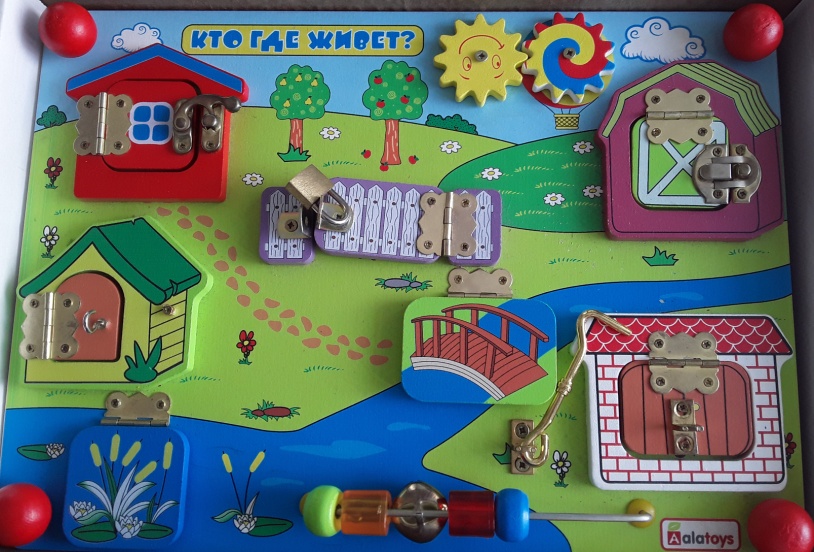 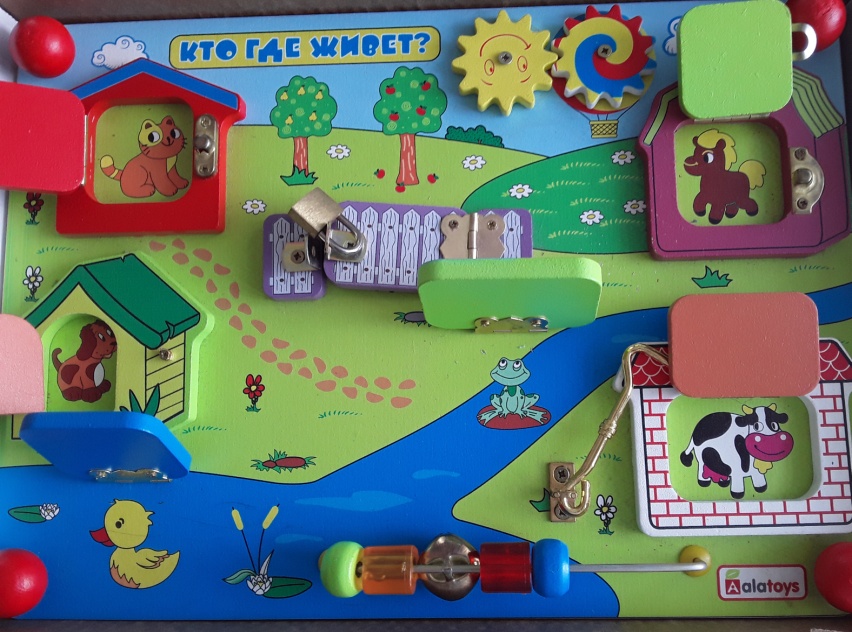     В ходе использования игры ребенку предлагается раскрыть замочки ,открыть дверцы  и выполнить основное задание -узнать кто где живет.       « Жильцы » домиков : утка, лягушка, собака, кошка, лошадь, корова, овца. Ознакомившись с игровым пособием, я поняла, что область его применения  в ходе работы по усвоению знаний различной тематики  детьми-логопатами может  быть очень широкой.  Применение  этого пособия поможет развить внимание, память, логическое мышление, воображение, фантазию. Его можно использовать в процессе  автоматизации звуков, совершенствовании дикции, фразовой речи, в усвоении грамматических норм родного языка. Мною были разработаны игровые задания,  которые успешно применяю в своей работе.     Форма работы с учебно-развивающим пособием  может быть  индивидуальной , подгрупповой, групповой.   ЦЕЛЬ:Начинаем знакомство с игрой посредством формирования интереса к ней ; закрепления понятий  «большой, маленький » ;представлений о форме предмета, цвете. Закрепляется процесс словообразования относительных прилагательных.Логопед сообщает ребенку о том, что в группу детского сада почтальон принес посылку. Она находится в мешке. Если ребенок хочет узнать, что в нем, то может опустить  в мешок руку, ощупать предмет.  Попутно ему предлагается  ответить  на вопросы:     - Предмет маленький или большой ? (большой ).    - Он мелкий или крупный (крупный).    - Какой формы этот предмет ? (квадратный).      Ребенок достает из мешка, рассматривает  большую квадратную коробку.Лог. Как ты думаешь, что в ней находится? (ребенок высказывает предположения о том, что могло бы там быть). Что хотел бы ты там увидеть? (игру). Лог.  Ты оказался прав, тут как раз лежит игра.  Рассмотри ее.Ребенку предлагается ответить на вопросы:   - Какого цвета игра?  ( тут есть самые разные цвета – она разноцветная).    ЦЕЛЬ: Закрепляем  понятие «часть и целое»   - Из какого материала она изготовлена?  (из дерева-  деревянная).Подумай, из каких материалов могут быть еще построены дома? (из кирпича-кирпичные, из соломы- соломенные, из глины-глиняные и т.д.)  Какие части имеются у домов? (крыша дома, окна дома, фундамент и т.д.)       Что тебе кажется в игре интересным? (тут есть двери, на них разные замочки). Рассмотри    повнимательнее, ощупай , прикоснись к  домикам, дверям , замочкам.(они все разные).Ты знаешь,  где можно увидеть двери? (в домах).ЦЕЛЬ:Предлагается прослушивание ряда стихотворений и загадок, посредством которых закрепляется умение детей по описательным признакам узнать предмет,попутно предложенные задания служат для формирования и уточнения имеющихся у ребенка пространственных представлений.           Что ты видишь ?             Это дом,  Двери крепкие есть в нем.  Если хочешь в дом попасть  И жильца его узнать,   Ты замочек отмыкай,  Двери шире открывай.     Попробуй отгадать  мои загадки и тогда  точно узнаешь, кто в каком домике проживает.      1-я  загадка будет о жильце среднего домика. Покажи средний домик и прослушай загадку.Теперь узнаешь, кто живет в верхнем левом домике (покажи его ). А эта загадка о жильце домика, который находится в правом нижнем углу (покажи его ). Ребенок прослушивает загадки о всех героях игры. Отгадал загадку - открывай двери домика и рассматривай жильца. Молодец, ты отгадал все мои загадки и узнал, кто живет в каждом из домиков.  ЦЕЛЬ:Следующие задания могут служить  расширению  словаря по теме : « Кто где живет»,развитию зрительной памяти, закрепят умение согласовывать числительные с существительными.    Игра «Назови домик» (расселяем жильцов : корова проживает в коровнике, собака живет в будке и т. д.).     Предлагаю сосчитать домики , пересчитать жильцов.    Лог.Подумай, кого  больше? (поровну).     Теперь закроем двери домиков. Ты видишь жильцов? (нет) . А ты хорошо всех запомнил? Давай проверим.     Вот тебе коробочек с разными игрушками? Отбери из них  «жильцов» домиков и попробуй разместить по местам.       Проводится игра «Что изменилось?  Кто ушел гулять?»  Лог. Обитателей домиков ты уже хорошо рассмотрел. А хотел бы ты познакомиться с ними поближе? Тогда каждый сейчас  расскажет о себе. ЦЕЛЬ: Ниже предложенные задания потренируют детей в построении монологического описательного высказывания в соответствии с предложенным образцом посредством малой театрализации;послужат расширению предикативного словаря, словаря названий детенышей животных.  Лог.Ребята,прослушайте ,как о себе рассказывает лягушка: «Я маленькое существо. Живу на болоте , в реках и озерах. Питаюсь  мошками и комарами. Люблю теплые времена года. Зимой я крепко сплю,  закапываясь в ил.»  После прослушивания текста , детям предлагается припомнить и  рассказать о том, что может  делать  каждый из героев игры. Целесообразно предложить игру- состязание : «Кто что делать умеет» :  «Собака может бегать,  кушать, смотреть глазами, дышать, охранять дом.» Побеждает тот, кто последним назовет действие.   У всех наших гостей сегодня очень хорошее настроение. Ребята, что делают тогда, когда  веселятся? (танцуют, поют). Наши герои сейчас приглашают вас спеть с ними их любимые песенки.   Игра : «Кто как голос подает? » ( расширение глагольного словаря, называющего звукоподражания)лягушка квакает, собака лает, корова мычит и т.д.  Весной у всех героев появились детеныши. Давайте назовем детенышей каждого( уточнение названий детенышей ). Детеныши не очень любят сидеть в домиках. Они любят веселиться, бегать, играть. Детям предлагается составить об этом фразу-предложение по образцу: Лягушка вывела на прогулку 3 веселых лягушонка, корова гуляет на лугу с 2 маленькими телятами и т.д. ЦЕЛЬ:Выполнение следующих заданий послужит развитию логического мышления ,пространственных представлений, потренирует в правильном употреблению предложно-падежных конструкций.      У утенка  скоро будет день рождения. Она решила пригласить к себе в гости  всех друзей. Ребята, каким образом она это может сделать? (дети высказывают свои предположения) : Писать письма утенок еще не умеет, телефона у него нет. Конечно, ему ничего не остается, как отправиться в путь самому и лично пригласить друзей на свой день рождения. (Ребенку в руки дается деревянная маленькая уточка, используя ее , ребенок показывает путь движения, комментирует, употребляя предложно-падежные конструкции). Можно усложнить задание- Утенок должен пройти так, чтобы все домики были от него справой стороны.   С целью отработки навыков пользования диалогической речью , усвоения этикетного словаря ,вводим малую театрализацию( по образцу). Утка стучит в домик друга: -Кто там? -Это я утка. -Здравствуй, утка. -Здравствуй, кот. Как твои дела ? -Спасибо , все хорошо. -Я пришел пригласить тебя на свой день рождения. Буду тебя очень ждать. -Спасибо большое. Я обязательно приду. -До свиданья, кот.( Такие или близкие к образцу диалоги проходят с каждым героем).  ЦЕЛЬ:Тренируем детей в согласовании слов разных частей речи.Существительное подбирается по зрительной опоре, подходящее прилагательное подбирается самостоятельно.    Попав домой, уточка стала размышлять над тем , чем ей угостить своих друзей. Что подать на стол да так, чтобы всем гостям угощение понравилось. Ребята, давайте вместе подскажем уточке( высказываются предположения, детей подводим к тому, что гости питаются разной едой, поэтому одно блюдо сразу для всех приготовить нельзя).  Детям предлагается закончить предложения , выбирая из заранее поданной корзиночки подходящие предметы : « Уточка корову угостит сочной травой. Для собачки уточка приготовила сахарную косточку . и т. д.»    ЦЕЛЬ: Это задание поможет активизировать имеющийся у детей опыт и знания об окружающем мире.   Детям задается вопрос о том ,кто из героев  им понравился больше других? (выслушиваются ответы детей ). А вы знаете ,ребята, что каждый из наших героев приносит пользу человеку. Давайте вместе подумаем над тем, какую?Дети размышляют над вопросом и составляют фразы-ответы.                       Лексическая тема:  « Весна»Поговорите с ребенком о признаках весны. Ранней весной солнце начинает прогревать почву, снег тает, на реках начинается ледоход. На кустах и деревьях распускаются почки. Начинают зеленеть листья вербы, ольхи, осины, клена, березы. На опушках появляется первая травка.  С приходом весны появляется много корма и для зверей, поэтому весной у них рождаются детеныши.  Весной возвращаются перелетные птицы, все птицы весной вьют гнезда, где высиживают птенцов. Просыпаются насекомые и их личинки. Поздняя весна наступает в мае, это пора цветения черемухи, сирени, яблони, абрикоса и других фруктовых деревьев. На лугах зацветают красный клевер и ландыши.
Большинство птиц в мае уже высиживают птенцов, а соловьи только прилетели из дальних стран. Солнышко пригревает все ярче, идут весенние дожди. Скоро лето…Игра «Расскажи что происходит в природе весной»Взрослый называет существительное, а ребенок рассказывает, что происходит с ним весной. Например, «птицы» — прилетают перелетные птицы, все птицы начинают вить гнезда и т.д.Игра «Назови ласково»Солнце-солнышко,                       лужа- лужица             Дождь —                                             луг —                       Цветок —                                            земля-                              Облако —                                            роща-                               Птица —                                              вода-                                 Птенец —                                            дерево-Жук —                                                  ветка-Гнездо-                                                капля —Трава —                                               росток —Лист —                                                 ручей —Игра «Один- много»Гнездо – гнезда                перо —                       перо-             Дерево-                             птенец —                   детеныш —Ветка-                                лист-                         зверь —Почка-                               песня-                       цветок —Игра «Весной бывает – не бывает»Воробьи возвращаются из жарких стран.Птицы вьют гнезда.На деревьях распускаются почки.Птицы улетают в теплые края.Листья желтеют и опадают.Листья распускаются.Расцветают цветы.На реке тает ледСолнышко светит все ярче.Сильный мороз.Появляется первая травка.Становится тепло.Люди собирают урожай.Люди сажают рассаду в огородах и саженцы деревьев в саду.Пальчиковая игра «Весна»К нам весна лишь заглянула(потянуть руки вперед)В снег ладошку окунула(руки согнуты в локтях, «окунуть» ладошкито тыльной, то лицевой стороной)И расцвел там нежный(руки от локтей до запястий соединить,кисти сложить в форме цветка)Маленький подснежник(пальцы раскрываются, словно подснежник)Составить короткий рассказ о весне.Какое время года наступило? Назови весенние месяцы (для старших дошкольников и младших школьников)Какое солнце весной? Что происходит весной со снегом?Что происходит с деревьями, травой и цветами весной?Что происходит с птицами и животными?Какой труд выполняют люди весной?Нравится ли тебе весна? Почему?